МЕДИАТЕКАКаталог Интернет–ресурсов по основам безопасности жизнедеятельностидля воспитанников ДОУДошкольник. Конспекты занятий по безопасности в детском саду. http://doshkolnik.ru/obzh.htmlКартинки по безопасности, плакаты, презентации, раскраски для детей
http://bezopasnost-detej.ru/kartinki-po-bezopasnosti-dlya-detej Методические пособия, видеофильмы, раздаточный материал "Один дома. Для детей дошкольного и младшего школьного возраста"http://www.spas-extreme.ru/ Сайт МЧС «Спас экстрим» для детей.http://eor-np.ru/taxonomy/term/594Сайт ЭОР (электронные образовательные ресурсы).  ЭОР для дошкольного и начального общего образования. Творческие, моделирующие среды и виртуальные конструкторы, нацеленные на обеспечение деятельностного подхода в обучении и развитие творческого потенциала  учащихся в соответствии с основными (ФГОС);http://luko-morie.ru/Студия «Лукоморье- пикчерз»Обучающие программы в игровой форме помогут детям познакомиться с основами безопасного поведения и сформировать у дошкольников опыт безопасного поведения в различных ситуациях: знания о правилах безопасного поведения, умение действовать в тех или иных ситуациях, оценивать собственные возможности по преодолению опасности; выработать привычку соблюдать меры предосторожностиДорога безопасностиhttp://pdd24.ruПожарка«Противопожарная безопасность для детей». https://www.youtube.com/watch?v=LTNgV9InnJg«Правила поведения при пожаре» https://www.youtube.com/watch?v=cZJ2NCxWFNo«Детям о пожарной безопасностиhttps://www.youtube.com/watch?v=NFQe3Lsykoo Уроки безопасности с Крокой. Огонь» https://www.youtube.com/watch?v=22aVKijUAZ8 «Уроки тетушки Совы-уроки осторожности-огонь»https://www.youtube.com/watch?v=eW70mqVVHZ8«ОДИН ДОМА: правила безопасности»Среди многих знаний, которые нужны человеку, наука безопасности – одна из самых первых. При необходимости оставить ребенка одного дома родители должны быть уверены, что он ознакомлен с элементарными правилами безопасности. Эти правила следует подробно разъяснить детям, а затем следить за их выполнением.Предметы домашнего быта, которые являются источником потенциальной опасности для детей:• Предметы, которыми детям категорически запрещается пользоваться (спички, газовые плиты, печка, электрические розетки, включённые электроприборы).• Предметы, с которыми, в зависимости от возраста детей, нужно научить правильно обращаться (иголка, ножницы, нож).• Предметы, которые взрослые должны хранить в недоступных для детей местах (бытовая химия, лекарства, спиртные напитки, сигареты, пищевые кислоты, режуще – колющие инструменты).Правила пользования электроприборами:• Помни! Никогда не дотрагивайся до включённых электроприборов мокрыми руками. Не пользуйся водой вблизи включённых электроприборов (не поливай цветы в кашпо, висящем над телевизором).• Не пользуйся самостоятельно розеткой.• Не дотрагивайся до включённых электроприборов металлическими предметами.• Не трогай электропровод.Действия ребёнка при пожаре в доме:• Быстро выбежать из квартиры, закрыть за собой дверь.• Сообщить взрослым (соседям, просить позвонить их по телефону 101 или 112, маме на работу).• В квартире много дыма – низко пригнувшись двигаться к двери, прикрывать нос и рот мокрым платком.• Загорелась одежда – падать и, катаясь, сбивать огонь.• Если в подъезде дым, надо сразу закрыть свою дверь, заткнуть все щели мокрыми тряпками.• При пожаре нельзя пользоваться лифтом.• Не надо прятаться в шкаф, под стол, под кровать. Разговор ребёнка по телефону:• Не называй незнакомым людям адрес твоей квартиры.• Не называй номер своего телефона.• Не говори, что родителей нет дома. Если постучали в дверь:• Не открывай дверь незнакомому человеку.• На вопрос: «Ты один дома?» – отвечай всегда «Нет, не один: бабушка отдыхает (мама в ванной и т. п.).• Не поддавайся ни на какие уговоры и просьбы открыть дверь. А при необходимости позвони соседям и скажи, что кто-то хочет войти в твою квартиру.• Если злоумышленники пытаются сломать дверь – вызывай милицию по телефону 102 или зови на помощь из окна.Чтобы ребенок запомнил правила поведения дома, прочитайте ему стихи.Не открывай дверь чужим людям 
 Коль дверной звонит звонок –
Посмотри сперва в глазок,
Кто пришёл к тебе, узнай, 
Но чужим не открывай!
Если нет глазка, тогда
«Кто там?» спрашивай всегда,
А не станут отвечать –
Дверь не вздумай открывать!
Если в дверь начнут ломиться –
То звони скорей в милицию!Не разговаривай по телефону с незнакомыми людьми 
Если телефон звонит,
Кто-то в трубку говорит:
– Как тебя зовут, малыш?
Дома с кем сейчас сидишь?
И куда же я попал?
Номер я какой набрал? –
Ничего не отвечай,
Срочно маму подзывай!
Если взрослых дома нет,
Не веди ни с кем бесед,
– До свидания! – скажи,
Быстро трубку положи! Будь осторожен с открытой форточкой 
Захочешь форточку открыть –
Старайся осторожным быть:
На подоконник не вставай
И на стекло не нажимай.
Не можешь что-либо достать –
Надёжней взрослых подозвать
И их об этом попросить…
Калекой очень трудно жить! Не перевешивайся за перила балкона 
Выйдешь на балкон – так знай:
Там на стулья не вставай!
Это может быть опасно –
С высоты лететь ужасно.
На перила не взбирайся,
Низко не перегибайся –
Будет сложно удержаться…
Ты ж не хочешь вниз сорваться?
Не разбрасывай вокруг острые предметы 
Если кнопки из коробки
Разлетелись – собери,
Если гвозди на дороге
Ты увидел – подбери!
Эти острые предметы
Не должны быть на полу.
Сам наступишь незаметно 
Иль на гвоздь, иль на иглу.Не трогай незнакомые предметы 
Есть в квартире много скляночек,
Разных тюбиков и баночек.
В них хранятся средства разные,
Даже иногда опасные.
Кремы, пасты и таблеточки
В рот тащить не надо, деточки –
Отравленье обеспечено
И здоровье изувечено! Будь осторожен с кипящей водой 
Не только огонь, но и пар обжигает,
Когда из кастрюли его выпускают.
Так будь осторожен с кипящей водой
И правила эти надёжно усвой:
С кастрюли ты крышку рывком не снимай,
А с краю тихонечко приподнимай
Не там, где стоишь ты, – с другой стороны,
Ведь руки твои пострадать не должны!
В сторону выпустишь пар – и тогда
Не будет опасна в кастрюле вода. Не ешь бесконтрольно витамины 
Витамины и вкусны,
И полезны, и важны.
Только помните, друзья, 
Их без меры есть нельзя.
Должен доктор рассказать,
Как их нужно принимать.Не ешь незнакомые таблетки 
Все маленькие детки
Обязаны узнать:
Пилюли и таблетки
Тайком нельзя глотать!
Когда вы заболели,
Тогда врача зовут,
И взрослые в постельку
Таблетки принесут.
Но если не больны вы,
В таблетках – только вред!
Глотать их без причины
Нужды, поверьте, нет!
Ведь отравиться можно
И даже умереть!
Так будьте осторожней –
Зачем же вам болеть? Не ешь грязные фрукты и овощи 
Нужно, друзья, за здоровьем следить.
И потому полагается мыть
Фрукты и овощи перед едой
Чисто и тщательно тёплой водой.
Чтоб не тревожить врачей-докторов,
Смоешь микробы – и будешь здоров!
Мытое яблочко ярче блестит,
Да и живот от него не болит.Никогда не отбирай у собаки миску с едой 
Петя не знает, чем бы заняться.
Стал он собаку дразнить – развлекаться!
Прыгает рядом, зовёт за собой
И отбирает тарелку с едой.
Долго собака терпела, скулила,
Но не сдержалась, его укусила.
Пете теперь будут руку лечить…
Больше не будет собак он дразнить.Не трогай маленьких щенят (на глазах у их мамы) 
Предупредить хочу ребят:
Не троньте маленьких щенят!
Их захотите в руки взять –
Мать деток будет защищать.
И даже может укусить,
Нельзя к щенятам подходить!
Вот подрастут – тогда играйте,
Но малышей не обижайте.Сайты по безопасности дорожного движения:Центр пропаганды безопасности дорожного движения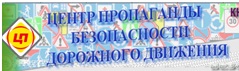 http://www.propaganda-bdd.ruПЕРЕКРЕСТОК дорога безопасности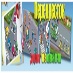 http://perekrestok.ucoz.comСайт газеты «Добрая дорога детства»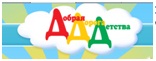 http://www.dddgazeta.ru/Дорога безопасности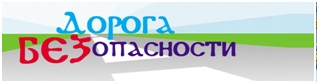 http://pdd24.ruАвтоБИП.ру.  Интереснвй раздел ПДД для детей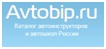 http://avtobip.ru/students/pdd-detyamПортал «Твой ребенок». Раздел о правилах дорожного движения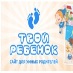 http://www.tvoyrebenok.ru/pdd.shtml